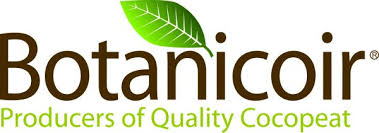 Coir BlocksBotanicoir can supply bulk coir products in a number of forms to fit a number of requirements. Most popularly, our bulk products are used for mixing with potting soil in the retail market or for commercial growers to hydrate in bulk and use in their existing troughs or containers. We can supply bulk coir products in sizes from 450g briquettes up to 5kg bales, with bespoke mixes to suit the growers requirements.The briquettes, blocks and bales come in a compressed, dehydrated form and then can be rehydrated after delivery. This helps to keep transport costs and carbon footprint down, as well as minimising storage space if not being used immediately.Bales and briquettes can be quickly rehydrated to produce large amounts of growing media. All our bales and briquettes are available buffered, washed and unwashed and we also have the ability to shrink wrap individual briquettes, if required.               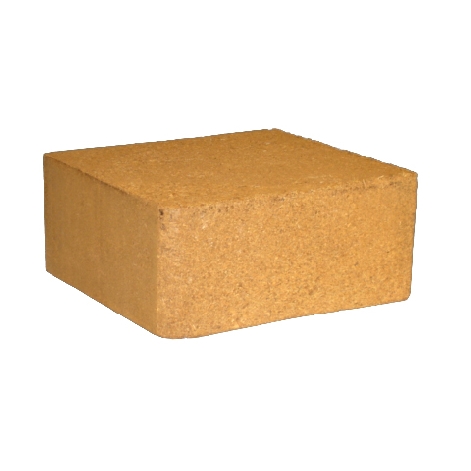 